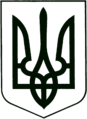 УКРАЇНА
МОГИЛІВ-ПОДІЛЬСЬКА МІСЬКА РАДА
ВІННИЦЬКОЇ ОБЛАСТІВИКОНАВЧИЙ КОМІТЕТ                                                           РІШЕННЯ №335Від 02.11.2021р.                                              м. Могилів-ПодільськийПро надання дозволу на приєднання до газорозподільної системи та  виготовлення проектно-кошторисної документації на встановлення індивідуального опаленняКеруючись ст.ст.30, 31 Закону України «Про місцеве самоврядування в Україні», постановою Національної комісії, що здійснює державне регулювання у сфері енергетики від 30.09.2015р. №2494 «Про затвердження Кодексу газорозподільних систем», розглянувши заяву про надання дозволу на приєднання до газових мереж,-виконком міської ради ВИРІШИВ:1. Надати дозвіл громадянці Васильчук Інні Володимирівні:1.1. На приєднання квартири №6, буд. №112 по проспекту Героїв в м. Могилеві – Подільському до мережі газопостачання;1.2. На виготовлення проектно-кошторисної документації на встановлення індивідуального опалення в вищезазначеній квартирі. 2. Громадянці Васильчук І.В.:2.1. Звернутися із заявою про приєднання до оператора газорозподільної системи (далі по тексту - Оператор ГРМ) (місце розташування оператора: ГРМ: м. Могилів – Подільський, вул. Шаргородська, 110);2.2. До початку проектних робіт зібрати необхідні вихідні дані на газопостачання та погодження, які передбачені чинним законодавством та нормативними документами;2.3. На підставі вихідних даних для проектування на приєднання до газових мереж, замовити розроблення проекту газопостачання та будівництво і введення в експлуатацію газових мереж;2.4. Проект та його кошторисну частину погодити з Оператором ГРМ;2.5. Замовити проектно-кошторисну документацію на встановлення індивідуального опалення в квартирі у суб’єкта господарювання, який відповідно до законодавства має право виконувати такі роботи;2.6. Укласти угоду із суб’єктом господарювання, який відповідно до законодавства має право здійснювати монтаж газового (електричного) обладнання, відповідно проекту та вимог ДБН;2.7. Заборонити проводити самостійно установку, перестановку, ремонт, заміну газових приладів.3. Контроль за виконанням даного рішення покласти на першого заступника міського голови Безмещука П.О..     Міський голова                                                        Геннадій ГЛУХМАНЮК